                                         Директор МБОУ «Краснолипьевская школа»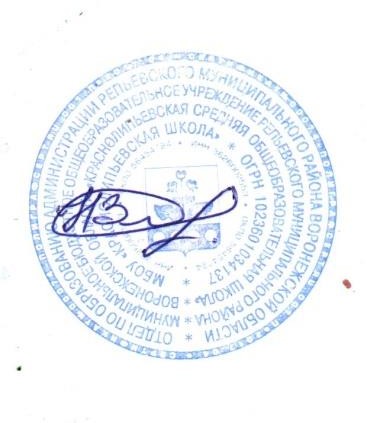                                                                           ______________________Н.И.Зубцова                                                               Приказ №_96_от_31.08.2021г.Учебный планСтруктурного подразделения дошкольного образования МБОУ  «Краснолипьевская школа»  детский сад «Радуга»на 2021 – 2022 учебный год.ПОЯСНИТЕЛЬНАЯ ЗАПИСКА К УЧЕБНОМУ ПЛАНУКраснолипьевского детского сада «Радуга» – структурного подразделения МБОУ «Краснолипьевская школа»на 2021-2022 учебный годПри построении образовательного процесса, распределение базового вида деятельности осуществляется  при помощи следующих документов:Устав МБОУ «Краснолипьевская школа». Изменения и дополнения в Устав МБОУ «Краснолипьевская школа». Положение о Структурном подразделении дошкольного образования  МБОУ «Краснолипьевская школа» детский сад «Радуга».Комплексные занятия  с учетом ФГОС ДОпоинновационной программе «От рождения до школы» под ред. Н.Е. Вераксы, Т.С. Комаровой, Э.М. Дорофеевой.Комплексная программа «Программа воспитания и обучения в детском саду» под ред. М.А. Васильевой, В.В. Горьковой, Л.А. Виноградовой.Подружись с природой С.Е. Гаврина, И.Г. ТопорковаБезопасность вашего малышаУроки Мойдодыра		        Г. ЗайцевУроки АйболитаУроки этикета,  С.А. НасонкинаПродуктивная деятельность, Е.В. ПолозоваИзобразительная деятельность средняя группа, Н.Ф. ШтейнлеМоя подружка – мягкая игрушка, Т.И. ЛихачеваПсихогимнастика в детском саду, Е.А. АлябьеваВместе веселее! Дидактические игры для развития навыков сотрудничества у детей, Е.В. РылееваТеатр на ладошках, В.А. ПименовАппликация в детском саду, А.Н. Малышева, Н.В. ЕрмолаеваСто поделок из природного материала, И.В. Новикова, Л.В. БазулинаЧто можно сделать из природного материала, Э.К.Гульянс, И.Я. БазикПоделки и сувениры из природного материала, ХайдиГрудн-ТорпеЗеленый огонек здоровья, М.Ю. КартушеваЗанятия физической культурой в ДОУ, Л.Г. Горькова, Л.А. ОбуховаРебенок и окружающий мир: занятия на прогулке, А.А. МашковаФизическая культура в детском саду, Л.И. ПензулаеваПриобщение детей к истокам русской народной культуры, О.Л. Князева, М.Д. МаханеваГрамота, Р.А. ЖуковаЧудо-обучайка, В. БуйкоБеседа по картинке времена года, Н.Н. ГусароваГрамматика в сказках и историях, Е.А. ЛевчукАдаптация детей в условиях ДОУ, Л.В. БелкинаОбучение грамоте в детском саду, Н.В. НовоторцеваВоспитание трудолюбия у дошкольников, Т.А. МарковаЛисток на ладони (экскурсии), В.А. Степанова, И.А. КоролеваЯ познаю себя, Л.А. Обухова, Н.А. ЛемяскинаЯ и природа, С.В. ТихоноваЭкологическое воспитание дошкольников, К.Е. СамсоноваЭкологические занятия, Е.В. Анохина, Т.М. БундаренкоДом и двор, Е.В. БариноваОсновы безопасности жизнедеятельности, Л.Б. ПоддубнаяПримерная основная общеобразовательная программа дошкольного образования «Детство», Т.И. БабаеваСборник домашних заданий в помощь логопедам и родителям, З.Е. АнрановичОзнакомление дошкольников с окружающим миром и социальной действительностью, Н.В. АлешинаПутешествие в страну сказок, В.А. АнтоноваКак научить детей любить Родину, Ю.Е. АнтоновХрестоматия игровых приемов обучения, В.М. БукатовМоя страна – Россия, Н.Ф. ВиноградоваДобро пожаловать в экологию, О.А. ВоронкевичЗанятия по развитию речи в старшей группе детского сада, В.В. ГербоваЛогопедические занятия в детском саду, М.Ю. КартушинаОбучайте дошкольников правилам дорожного движения, В.Р. КлимченкоВоспитание основ экологической культуры в детском саду, Н.В. КломинаЗанятия по изобразительной деятельности в детском саду, Т.С. КомароваЛогопедия. Речь, ритм, движение, И.С. ЛопухинаУ сказки тихий голос, Л.П. МедведеваИгровые экологические занятия с детьми, Л.П. МолодоваМатематика в детском саду, Л.П. МетлинаРазвитие представлений о человеке в истории и культуре, И.Ф. МулькоМетодика экологического воспитания в детском саду: работа с детьми средней и старшей групп детского сада, С.Н. НиколаеваИгры и занятия по развитию речи дошкольников, Т.И. ПетроваФизкультурные минутки в детском саду, И.Е. АверинаРебенок и книга, Гурович Л.М.Занятия по ознакомлению с окружающим миром в средней группе, О.В. ДыбинаРазвивайте у дошкольников творчество, Т.Г. КазаковаКонструирование и ручной труд в детском саду, Л.В. КуцаковаУчите, играя, А.И. МаксаковаЭкологическое воспитание младших дошкольников, С.Н. НиколаеваРазвивающие игры для дошкольного возраста, Ю.В. ЩербаковаВоспитание у детей правильного произношения, М.Ф. ФомичеваЛепка в детском саду, Н.Б. ХалезоваОкружающий мир в дидактических играх дошкольников, Л.В. АртемоваТеатрализованные игры дошкольников, Л.В. АртемоваРазвивающие игры для детей младшего дошкольного возраста, З.М. БогуславскаяДидактические игры в детском саду, А.К. БондаренкоИгры и упражнения по развитию умственных способностей у детей дошкольного возраста, Л.А. ВенгерОбучение детей 2-5 лет рисованию, лепке, аппликации в игре, Т.Н. ДороноваДидактические игры для ознакомления дошкольников с растениями, ДрязгуноваЧего на свете не бывает, О.М. ДьяченкоКукольный театр – дошкольникам, Т.Н. КарамененкоЗанятия по изобразительной деятельности в детском саду, Т.С. КомароваКонструирование и ручной труд в детском саду, Л.В. КуцаковаМатематика от 3 до 6 лет, З.А. МихайловаСтупеньки творчества, или развивающие игры, Б.П. НикитинНаш дом – природа, Н. РыжоваДавайте поиграем, А.А. СтолярХрестоматия для маленьких, Л.Н. ЕлисееваИграем с пальчиками и развиваем речь, В. ЦвынтарныйХрестоматия для дошкольников 2-5 года, Н. ИльчукУчитывая рекомендации «Программы воспитания и обучения в детском саду» и вышеперечисленные документы, получили следующее: Ознакомление с художественной литературой проводится в интеграции с ОО «Познание», «Коммуникация», «Художественное творчество», «Музыка». Занятия по развитию речи объединяются с занятиями по «Обучению грамоте», и «Художественной литературой», проводится 2 раза в неделю еженедельно.Занятия «Окружающий мир. Предметное окружение. Явления общественной жизни» и «Природное окружение. Экологическое воспитание» объединяются с  «Познавательным развитием» для детей младшей группы. В старшей группе темы «Мир природы и ребенок», «Экологические игры», «Наш дом – природа» объединены в занятия «Ознакомление с окружающим миром». Поставленные задачи решаются во время наблюдений на прогулках и в ходе совместной деятельности. Проводятся 2 физкультурных занятия еженедельно в спортивном зале. Задачи оздоровление детей на воздухе решаются через подвижные игры во время прогулок. Это позволяет больше внимания уделять физическому развитию детей. Третье занятие физической культурой проводится во время прогулки на свежем воздухе 1 раз в неделю. Одно занятие в неделю проводится по аппликации, лепке, рисованию, конструированию в группах еженедельно. Познавательно-исследовательская деятельность проводится в сочетании с конструктивно-модельной деятельностью.Организованная образовательная деятельностьОрганизованная образовательная деятельностьОрганизованная образовательная деятельностьОрганизованная образовательная деятельность№ п/пБазовый вид деятельностиПериодичностьПериодичностьСтаршая группаМладшая группа1Ознакомление с окружающим миром.112Математическоеразвитие.113Развитие речи, основы грамотности.214Лепка, аппликация, ручной труд.1115Конструирование, робототехника1116Музыка227Физкультура3(1 занятие на улице)38Рисование21Вариативная частьБезопасность (основы безопасности детей дошкольного возраста)Меры пожарной безопасности в ДОУПравила дорожного движенияИтого1311Продолжительность занятий в минутах2515